ΟΝΟΜΑ:………………………………………………………….…….……….…………………………..………….γράφω προτάσεις αλλά…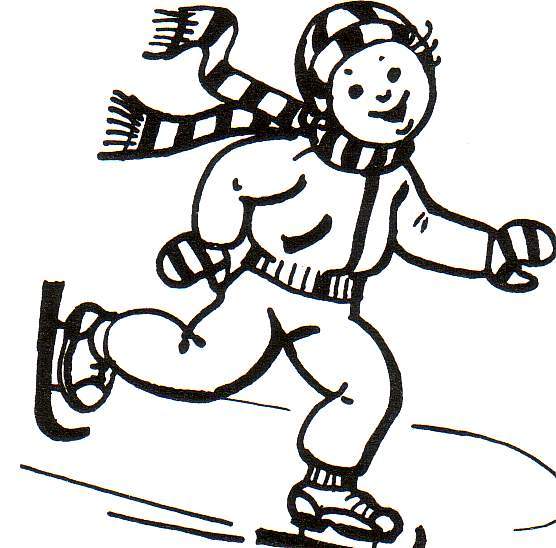                                                              Με τέσσερις μόνο λέξεις:					……………………………………………………………………………………                                                                Με τρεις μόνο λέξεις: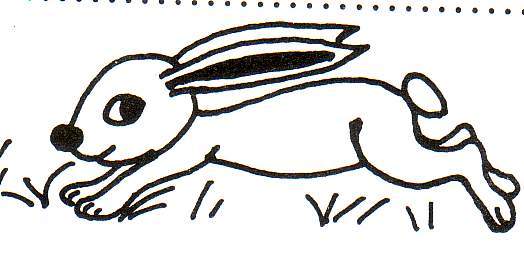 					……………………………………………………………………………………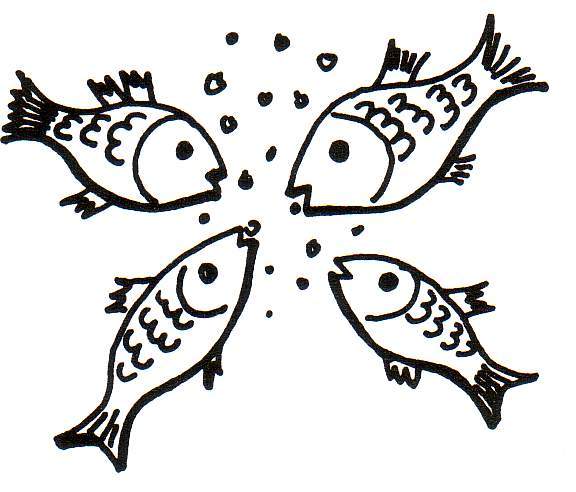                                                                 Με δύο μόνο λέξεις:					……………………………………………………………………………………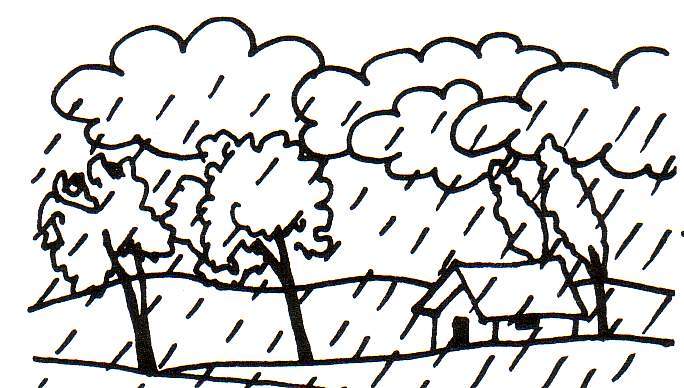                                                                 Με μία μόνο λέξη:					…………………………………………………………………………………